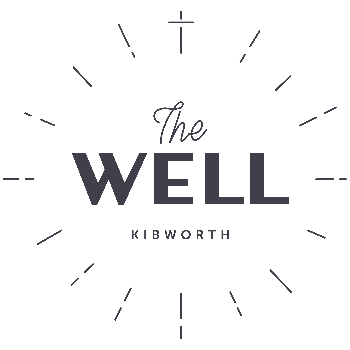 The Well Kibworth
Volunteer Application Form
Hours of WorkThe Well is open on Mondays 9.30 am to 1 pm and Tuesdays to Fridays 9.30 am to 4.30 pm (and we are working towards Saturdays 10 am to 1 pm).  Outside these hours The Well is open for particular groups.Volunteering hours -Café and Shop shifts are 9 am-1 pm, and 1 pm-close.Please indicate by ticking boxes below when you might be available for volunteering -I declare that the information given on this form to the best of my knowledge and belief is true and complete.Signed……………………………………………………………………………………. Date …………………………………Title, First Name, Surname:Title, First Name, Surname:Title, First Name, Surname:Address:Address:Landline number:Mobile Phone Number:Date of Birth:Email address:Email address:Emergency Contacts – please give the names and phone numbers for two people who can be contacted in case of an emergency:NameMobile NumberLandlineNameMobile NumberLandlinePlease give details of any skills or interests you have, and any previous volunteering experience:Please give details of any skills or interests you have, and any previous volunteering experience:Do you have a Food Hygiene Certificate?  If so, please give date of certificate:Do you have a Food Hygiene Certificate?  If so, please give date of certificate:Do you have a DBS certificate?  Yes/NoDo you have a DBS certificate?  Yes/NoAre you over 18 years old?  Yes/NoAre you over 18 years old?  Yes/NoDo you have any medical conditions which might affect the kind of volunteering you do?  If so, please give details here, or speak with Emma Dowman or Caroline Gilchrist.Do you have any medical conditions which might affect the kind of volunteering you do?  If so, please give details here, or speak with Emma Dowman or Caroline Gilchrist.How did you hear about The Well?How did you hear about The Well?Do you want to volunteer in any particular area?  If so , please specify:Do you want to volunteer in any particular area?  If so , please specify:Please give the names and contact numbers for two people (not family members) who will give references for you, one personal and one professional:Please give the names and contact numbers for two people (not family members) who will give references for you, one personal and one professional:Please give the names and contact numbers for two people (not family members) who will give references for you, one personal and one professional:Name and Contact number:Name and Contact number:Name and Contact number:MondayTuesdayTuesdayWednesdayThursdayFridaySaturdayMorningAfternoonClosedClosedHow much time would you like to volunteer each week?  (eg 1, 2, 3 shifts per week)Are you available for a fixed period, such as summer holidays, or indefinitely?